Half term Homework W/C 25.5.2020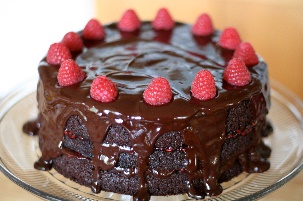 Cake and a NatterThis half term we would like you to make a cake or buns with your family and write down the recipe. Please take pictures.Then once the cake is made, please sit down as a family and enjoy the cake, spend some time having a chat and send us a picture of you all sharing your delicious treats and conversation together.  This is about spending quality time as a family together. I will definitely will be doing this as it is my son Adam’s 14th birthday this Tuesday! Please send your recipes and photos to:deputy@dobcroft-inf.sheffield.sch.uk #mentalhealthweek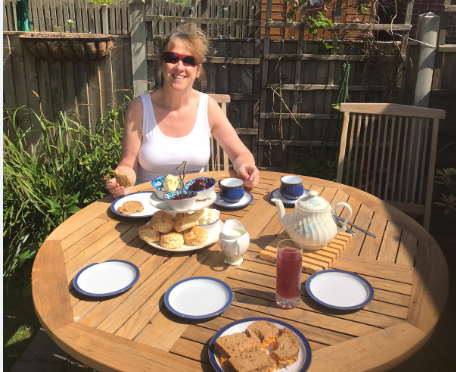 